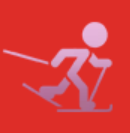 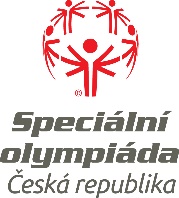 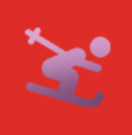 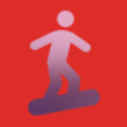 PROPOZICE č.2INFORMAČNÍ MANUÁL PRO TRENÉRY SPORTOVNÍCH KLUBŮ24.9.2018INFORMACEPŘIHLAŠOVÁNÍ28. HRY ZIMNÍ SPECIÁLNÍ OLYMPIÁDY 5. – 11. ledna 2019Horní Malá Úpa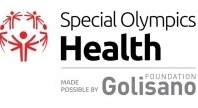 Pořadatel: České hnutí speciálních olympiád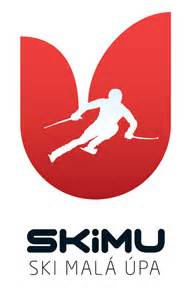 www.specialolympics.cz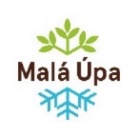 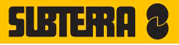 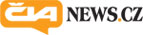 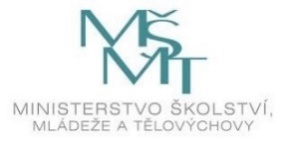 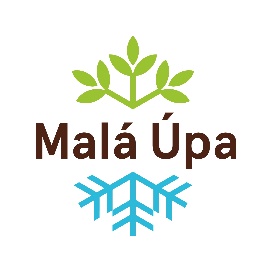 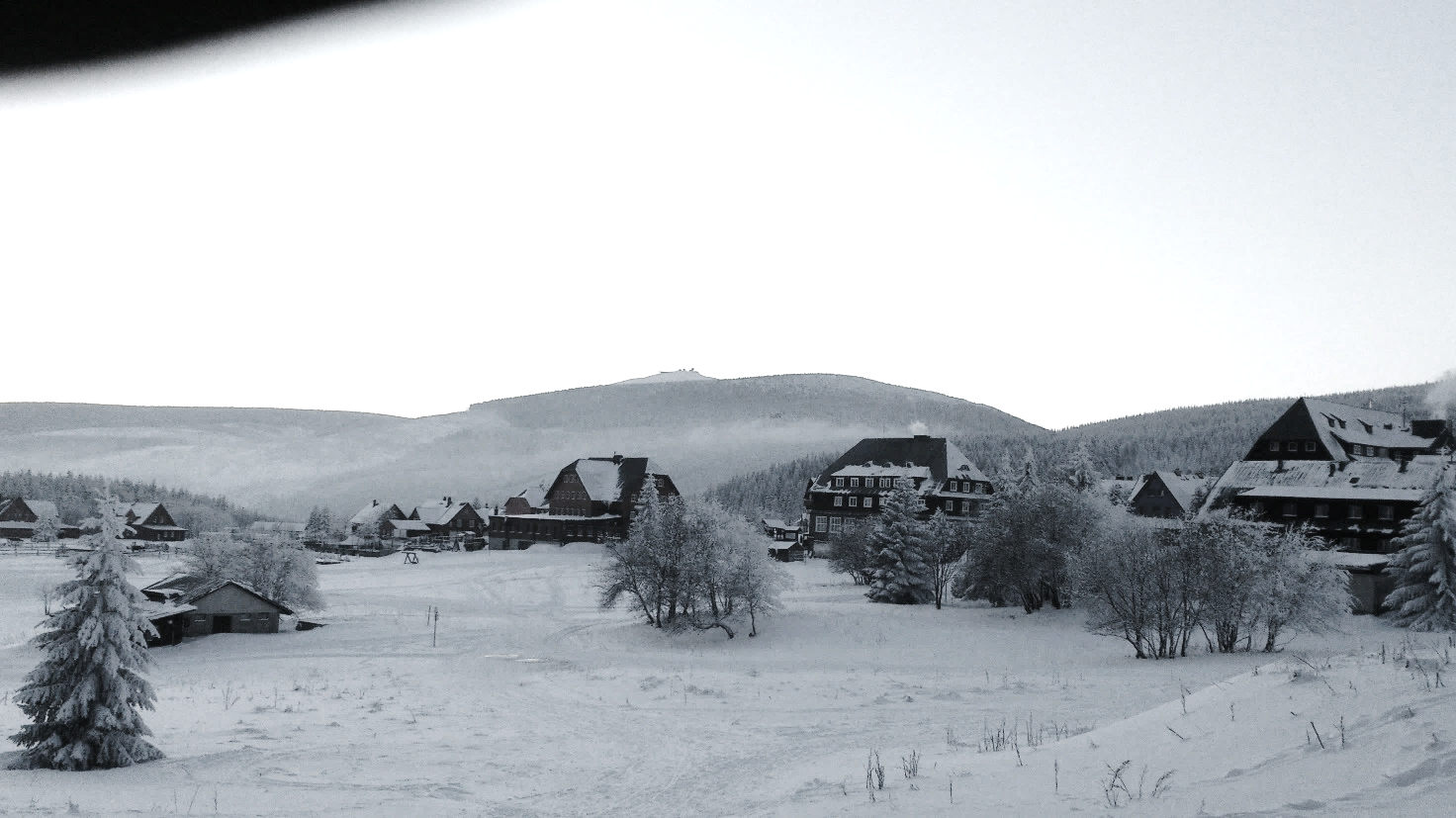 VŠEOBECNÁ USTANOVENÍTermín konání her		:		5. ledna - 11. ledna 2019Místo konání her			:		Horní Malá ÚpaZÁVAZNÉ TERMÍNY – přihlášky, platbyTermín pro ZÁVAZNÉ PŘIHLÁŠKY:		od 24.9.2018 – zahájení přihlašování							do 14.10.2018 – ve 24:00 hod. ukončení přihlašováníTermín úhrady ÚČASTNICKÉHO POPLATKU					:		do 30.11.2018další informace viz - EKONOMICKÉ PODMÍNKY str. 5 (těchto propozic)REGISTRACE PŘIHLÁŠEK  - SK 24.9.2018 – 14.10.2018Boris Ševčík	-   e-mail: sevcik-chso@seznam.czzaregistrování přihlášky SK pouze na této adresena jinou adresu či osobu přihlášky neposílejtedotazy k přihláškám a podrobnosti k hrám obdržíte na uvedené e-mailové adrese 
nebo tel. čísle 601 566 521 (PO – PÁ vždy 8:00 – 17:00)ZAHÁJENÍ POBYTU		:		sobota		5.1.2019 od 15:30 hod.UKONČENÍ POBYTU 		:  		pátek 		11.1.2018 do 10:00 hod. HLAVNÍ REGISTRACE		:		sobota 	5.1.2019 od 15:30 hod.SKiMU SPORTCENTRUM									(mapa str.14)SLAVNOSTNÍ ZAHÁJENÍ HER	:		neděle 	6.1.2019 v 16:45 hod.									SKiMU HOUSEZměny sportovců, trenérů jsou možné při dodržení podmínek. Informace jak postupovat v případě změn obdržíte  po odsouhlasení přihláškyORGANIZAČNÍ TÝM HER Hana Válková – prezidentka ČHSOMartina Středová – národní ředitelka ČHSOEster Koníčková – ekonomika ČHSOBoris Ševčík – vedoucí organizačního týmu her 28.ZSO ČHSO 2019VEDOUCÍ SPORTOVNÍCH PROGRAMŮ HERJaroslav Prouza – ředitel běžeckého lyžování, garant soutěží CC 2019Otto Vala – vedoucí týmu ASJan Alexandr – ředitel snowboardu, garant soutěží SB 2019PROGRAM ZDRAVÝ ATLET – ZDRAVÉ SPOLEČENSTVÍProf.PhDr.Hana Válková CSc.– koordinátor ZAS – ČHSOMgr.Pavel Beneš Ph.D.	- očiMasarykova univerzita Brno, vedoucí katedry – Katedra optometrie a ortoptikyMUDr.Libor Černý Ph.D.	- sluch	(program v jednání)Karlova univerzita Praha, Foniatrická klinika 1. LF UK a VFNEKONOMICKÉ PODMÍNKYOrganizační tým prosí o dodržení termínů a zaslání všech podkladů - předem děkujeme.Účastnický poplatek na osobu činí 2500,-Kč (sportovec, trenér, partner, ostatní).Výše poplatku 400,- Kč za oficiální měřený trénink, kvalifikace, finále – týká se těch účastníků, kteří se ubytovávají a stravují mimo ČHSO - neplatí účastnický poplatek 
a olympiády se zúčastní. Celková výše poplatku bude stanovena po zaslání přihlášky dle disciplín.Platbu za účastníky (sportovec, trenér, partner, ostatní) provést do 30.11.2018 na účet ČHSO č.: 128811339/0800, IČO 053 7543.Úhradu je nutné uskutečnit po odsouhlasení přihlášky a přidělení VARIABILNÍHO SYMBOLU v termínu (viz. bod 3.3).Máte-li požadavek pro vystavení FAKTURY /dokladu/ o platbě pro jednotlivé SK, 
kontaktujte: Martina Středová e-mail.: stredova@specialolympics.cz.Termín pro vystavení faktury – dokladu o provedené platbě - je nejpozději 
do 31.1.2019. Po tomto termínu nebude faktura vystavena. Termín prosím dodržte.V případě neuskutečněných plateb nebo neodeslání kopie dokladu o provedené platbě 
ve stanoveném termínu, bude SK vyřazen z účasti na 28. ročníku HER ZSO 2019 
a nebude mu poskytnuto ubytování ani stravování. Dále budou požadovány po SK storno poplatky v dané výši. Přihláška a doklad o provedené platbě slouží jako smlouva „o účasti“ a tím se k ní váží veškeré smluvní podmínky.Žádné platby účastnického poplatku nebo tzv. „startovného“ nebudou akceptovány 
v hotovosti v místě konání her (viz bod 3.3). Žádné výjimky pro pozdější platby se nepřipouští u žádného SK! Předloha pro příkaz k úhradě se všemi potřebnými údaji /jméno SK, číslo účtu, částka 
za klub, variabilní symbol/ – OBDRŽÍTE PO ZAREGISTROVÁNÍ a ODSOUHLASENÍ PŘIHLÁŠKY.Kopie dokladu o platbě je požadována v elektronické podobě nejpozději do 1.12.2018 
a odeslána na obě níže uvedené adresy. Pokud tak neučiníte, bude postupováno dle bodu 3.7 jako neuskutečněná platba.		sevcik-chso@seznam.cz 
		stredova@specialolympics.czV místě pořádání her bude potřebné uskutečnit platby záloh: záloha SKIPAS – výše 100,- Kč za kus (bod 8).záloha STARTOVNÍ ČÍSLO – 200,- Kč za klub při převzetí startovních čísel  (bod 7).Záloha KLÍČ – výše 100,- Kč vždy za jeden převzatý KLÍČ bude požadována 
u ubytovaných v Trautenberku a.s. Záloha „KLÍČ“ bude vybírána v recepci hotelu, bude se týkat těch účastníků, kteří zde budou ubytování. Za každý převzatý KLÍČ (čipová karta) je povinen vedoucí SK či další ubytovaný rozhodčí, člen týmu programu ZAS atd. částku uhradit. Záloha bude vrácena při odevzdání KLÍČE – při ukončení pobytu v recepci hotelu. DOKLADY, které budou požadovány u REGISTRACE 5.1.2019Formuláře obdržíte e-mailem na Vaši kontaktní adresu po odsouhlasení přihlášky Jmenný seznam účastníků s uvedením věku a datem narození podepsaný vedoucím SK, případně razítko organizace (předem neodesílat)Vyjádření lékařeProhlášení doprovodu (trenéra) - zodpovědnostBezinfekčnostZměna v nominaci INFORMAČNÍ SERVIS PRO ÚČASTNÍKY V DOBĚ HER Vedoucí SK každý den obdrží v době konání her: PROGRAM ZÁVODŮ / KVALIFIKACÍ – ROZPIS na následující denPŘEDPOVĚĎ POČASÍPROGRAM ZASDOPROVODNÝ PROGRAMProhlídka PIVOVAR TRAUTENBERK a.s.BowlingHala SKiMU SportcentrumBruslení – podrobné informace budou zaslány všem přihlášeným SK do 1.12.2018.V případě nepříznivého počasí si pořadatel vymezuje právo úpravy časového rozvrhu a místo závodu u všech sportovních programů. Podrobnosti 5.1.2019 – porada trenérůPARKOVÁNÍ ÚČASTNÍKŮ HERParkování po dobu her na vyhrazených parkovištích SKiMU Horní Malá Úpa.Parkování účastníků na parkovišti P1 platí pro účastníky ubytované Sportcentrum, Pivovar Trautenberk a.s., Horský hotel Hořec, Bowling.Parkování - parkoviště P3 je k dispozici pro účastníky ubytované v Penzionu Věra.Ubytovaní v Penzionu Lesní Zátiší je parkování možné přímo u penzionu, ale mohou využít za stejných podmínek parkovišť P1 a P3. U registrace předáte parkovací lístek.Potvrzený parkovací lístek vám bude vrácen 6.1.2019.V den registrace 5.1.2019 je parkování po vjezdu na parkoviště do jedné hodiny zdarma. Není nutné uplatňovat ZTP ani ZTP-P, pokud dodržíte čas.Pokud budete parkovat po určitou dobu her, je nutné postupovat dle bodu 6.5 a délku pobytu nahlásit u registraci.Parkovací lístek je nepřenosný na jiná vozidla.Seznam parkovišť: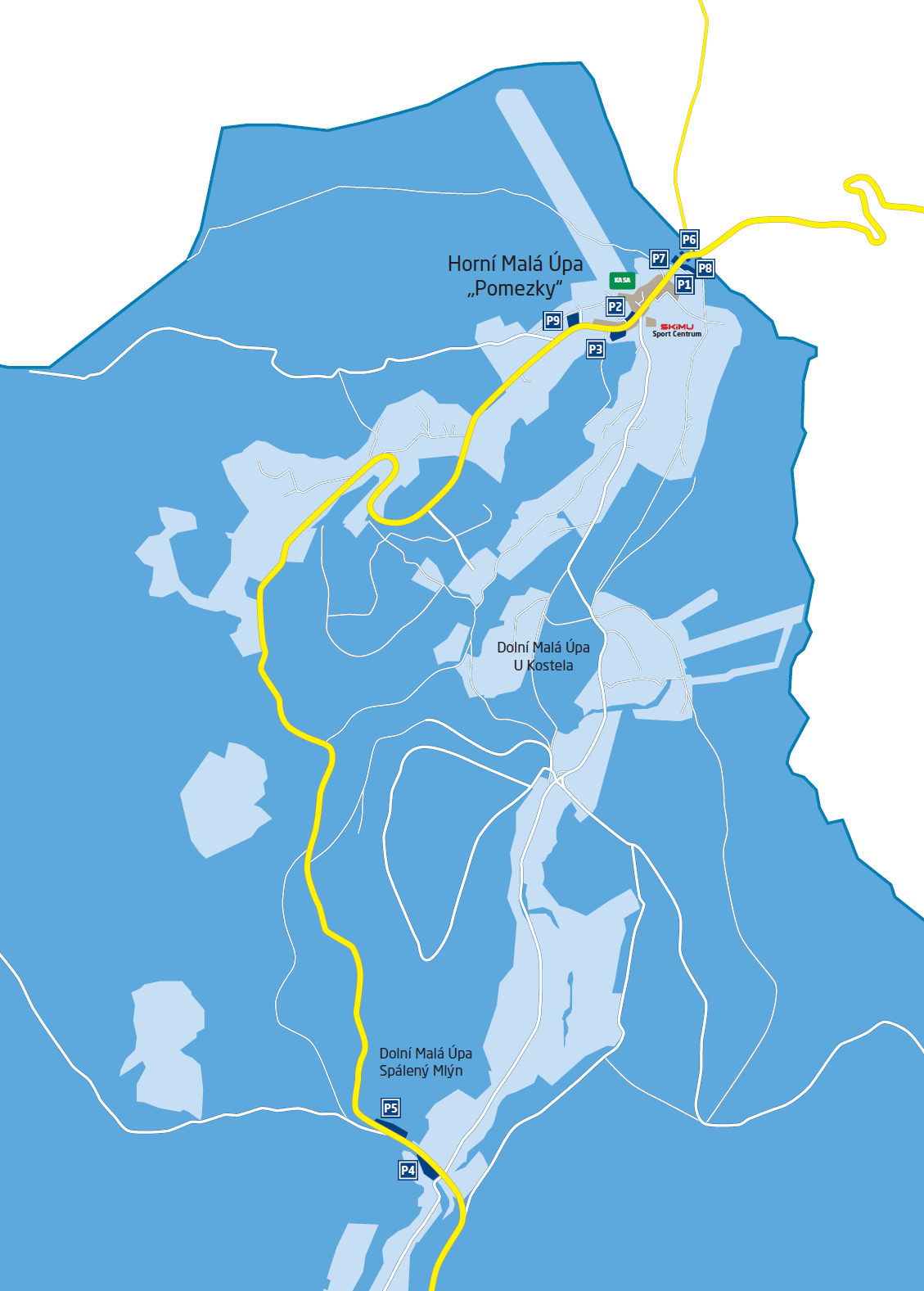 SKiMU Sport Centrum *InfocentrumZátiší *Spálený Mlýn *Spálený Mlýn záložníCelnice 1 - jednodenníCelnice 2 - jednodenníCelnice 3 - jednodenníSTARTOVNÍ ČÍSLA Vydávání startovních čísel pro SK dne: 6.1.2019 od 9:00 hod.  do 9:45 hod. – místo SKiMU SPORTCENTRUM.Záloha na startovní číslo činí 200,- Kč – výše zálohy není určena počtem vydaných startovních čísel pro SK.Vedoucí SK předá 200,- Kč při vyzvednutí a kontrole soupisky SK.Vracení startovních čísel za SK bude ve čtvrtek 10.1.2019 od 17:30 hod. do 18:15 hod. SPORTCENTRUM.Záloha 200,- Kč bude vrácena v tom případě, pokud nedošlo ke ztrátě či poškození startovního čísla. Dojde-li ke ztrátě či poškození většího počtu převzatých čísel, bude požadováno doplacení částky od vedoucího SK do výše vzniklé škody. SKIPASNárok na skipas v době her mají všichni akreditovaní sportovci a trenéři sportovních programů AS a SB, organizační tým sportovních programů AS a SB.Nárok na skipas nemá ten účastník, který není akreditován : sportovec, trenér, partner, člen organizačního  týmu AS a SB.SKiPAS je NEPŘENOSNÝ.Záloha na skipas činí 100,- Kč.Záloha na skipas v počtu přihlášených sportovců a trenérů do AS a SB za SK bude požadována při registraci 5.1.2019.Bez uhrazení zálohy na skipas – nebude skipas vydán.POVINNOSTI TRENÉRŮ SKKaždý přihlášený sportovní klub má určeného hlavního trenéra – vedoucího SK, který je povinen účastnit se porad dle programu her.Úvodní porady se zúčastní pouze jeden zástupce SK, a to hlavní vedoucí nebo pověřený trenér, uvedený v přihlášce (prosím o respektování účasti z kapacitních důvodů).Každý přihlášený SK má své trenéry, kteří zodpovídají a doprovází sportovce přihlášené do CC, AS, SB k registraci ke startu a na vyhlašování. Účastní se porad sportovních programů.Vedoucí SK zodpovídá, že SK vyšle na 28. ZSO určeného lyžujícího trenéra pro AS, SB 
a CC. Pokud tak nemá možnost, sám si zajistí pro sportovce dozor a tuto skutečnost oznámí při poradě trenérů v písemné podobě, kdo přebírá za sportovce zodpovědnost v době soutěží, tréninků, kvalifikace a finálových závodů.Dozor nad sportovci nezabezpečuje organizační štáb her ani organizační týmy CC, AS 
a SB. Proto každý SK při přihlašování musí zvážit počet doprovodů na počet sportovců.Vedoucí SK (trenér) převezme u registrace 5.1.2019 pro svůj SK EVIDENČNÍ KARTY ÚČASTNÍKA (sportovec, trenér, partner apod.), které je každý povinen nosit po celou dobu akce.
CROSS COUNTRYVEDOUCÍ SPORTOVNÍHO PROGRAMU  CC	 JAROSLAV PROUZADISCIPLÍNY CC - 28.HER ZSO 2019Oficiální disciplíny SO – vypsané ředitelem sportu CC50 Meter Cross-Country Skiing Race - Classical Technique100 Meter Cross-Country Skiing Race - Classical Technique500 Meter Cross-Country Skiing Race  1 Kilometer Cross-Country Skiing Race5 Kilometer Cross-Country Skiing Race10 Kilometer Cross-Country Skiing Race4x1 Kilometer Cross-Country Skiing Relay4x1 Kilometer Unified Cross-Country Skiing RelayNÁRODNÍ DISCIPLÍNA CC PRO ROK 20193km – nahrazuje oficiální disciplínu SOI 2,5km(Na základě rozhodnutí zástupce ředitele sportovního programu CC ze dne 10.9.2018 nejsou vypsány disaciplíny  CC : 10m, 25m, 2,5km, 7,5km pro rok 2019)OBECNÁ USTANOVENÍ PRO CC:Datum tréninků, kvalifikací a finálových soutěží 		: 	6. - 10. 1. 2019.Místo soutěží						: 	Horní Malá Úpa.Startovní čísla obdrží vedoucí trenér (viz článek 7).Klub musí být registrován v ČHSO s registrací CROSS COUNTRY – běžecké lyžování.Sportovec musí být registrován v ČHSO s registrací CROSS COUNTRY – běžecké lyžování.Pro účast v soutěžích CC platí vymezení daná pravidly SOI a ČHSO.Jeden závodník může startovat maximálně ve dvou individuálních disciplínách a jedné štafetě.Sportovec musí mít v přihlášce uvedenou disciplínu.Sportovci mohou v disciplínách startovat pouze v úrovni A nebo B. Závodí se v kategoriích MUŽI-ŽENY. Závodníci budou po kvalifikacích rozděleni do finálových skupin dle dosažených výkonů v kvalifikaci. Prvním kritériem je výkon, dalším kritériem je věková skupina. Pořadatel upozorňuje na pravidlo maximálního úsilí soutěžení (diference mezi výkonem 
v kvalifikaci-finále) a na pravidlo „posledního prohlášení trenéra“. V případě porušení tohoto pravidla bude závodník hodnocen jako „účastník“ bez nároku na pořadí ve finále. Závodník je povinen nosit identifikační kartu a viditelně startovní číslo v době tréninků, kvalifikace či finálového závodu a při vyhlašování výsledků.Protesty proti nedodržování pravidel soutěže je možné podávat do 15 min. od zveřejnění výsledků na informační tabuli, na příslušném formuláři s vkladem 100,- Kč. V případě zamítnutí protestu vklad propadá. V průběhu soutěží není povolen přístup na závodní tratě žádným doprovázejícím osobám. Závodník musí zvládat disciplínu samostatně. Rozcvičování pouze v prostoru před startem nebo blízkém okolí, ne však v závodní trati.  Prostor vymezuje ředitel závodu.TECHNICKÁ USTANOVENÍ CC:Soutěží se podle mezinárodních pravidel FIS – cross country a doplňků pravidel SOI/ČHSO. Vypsané disciplíny (shodné pro kategorie muži i ženy): SKUPINA „A“ – začátečníci: Soutěže na dráze: 50 m, 100 m.SKUPINA „B“ – pokročilí: Soutěže: 500 m, 1 km, 3 km, 5 km, 10 km – běžecká technika dle pravidel SOI.Štafety: 4x1 km, 4x1 km unifide, bez rozdílu kategorií, (přihlášky při poradě trenérů 6.1.2019) běžecká technika dle pravidel SOI.Individuální disciplína bude zařazena do programu pouze v případě, že budou přihlášeni nejméně 3 závodníci. V případě nezařazení disciplíny bude pořadatel kluby neprodleně informovat, včetně náhradního řešení.Start: SKUPINA „A“ – začátečníci	: 50m, 100m  - hromadnýSKUPINA „B“ – pokročilí	: 500m, 1km, 3km, 5km, 10km – hromadnýŠtafety				: 4x1 km, 4x1 km unifide - hromadnýV případě, že ke startu nastoupí méně než 3 závodníci, pořadatel si vyhrazuje právo sloučit věkově či výkonnostně příbuzné kategorie v souladu s pravidlem SOI, 
že finálovou skupinu tvoří nejméně 3, nejvíce 6 závodníků. Sestavu finálových štafet je možné upřesnit při poradě trenérů CC večer dne 6.1.2019. Podmínkou je účast v kvalifikaci 1 km. Sestavu po kvalifikaci pro finále nelze měnit. Štafeta nemusí být složena ze členů jednoho klubu. Jsou povoleny štafety koedukované, příp. společenství z několika klubů. Soutěží se vždy podle pravidla SOI – aktuální výkon.  Pro štafetu 4x1 km unifide se kvalifikace na 1 km musí zúčastnit i trenér či partner, který bude nebo je uveden v soupisce pro štafetu. Pro tuto kvalifikaci obdrží trenér, partner startovní číslo. Upřesnění při poradě 5.1.2019.Prezentace připravených (rozcvičených) závodníků je vždy 10 minut před startem dané disciplíny v prostoru startu určená ředitelem závodu. Závodníci bez akreditační karty a startovního čísla nebudou akceptováni u prezentace 
a nebudou tudíž připuštěni ke startu. V případě záměny startovního čísla u závodníka nebude mu umožněna účast v kvalifikaci ani finálovém závodě. Každý má přidělené startovní číslo na celou dobu her, které převzal zástupce SK.ÚPRAVY PRAVIDEL CC:Ve všech disciplínách CC proběhnou kvalifikace, u disciplín 3 km, 5 km, 10 km rozhodne o kvalifikaci (průběhu kvalifikace) garant sportu CC s vedoucím týmu rozhodčích CC 
a technickým delegátem CC. Soutěží se dle pravidel FIS, platnými od roku 2016, s návaznými vymezeními pravidel SOI platnými od roku 2016 a ČHSO. Chůze na 50 m, 100 m je přístupná závodníkům kategorie „A“ i s kombinovanými vadami.Losování do drah pro závody 50 m, 100 m provádí komise závodní kanceláře pro disciplíny CC úrovně „A“.Pravidlo „maximálního úsilí“ vymezuje diference: v disciplínách úrovně A 20 %, 
v úrovni B - 15 %, v disciplínách 3 km, 5 km, 10 km. 10 % (?). Upřesnění při poradě trenérů CC 6.1.2019.Ve snaze redukovat diskvalifikace z důvodu platného pravidla “maximálního úsilí“ sportovci A (nízké) úrovně NEMOHOU PŘESAHOVAT úroveň následujících disciplín. 
V případě, že v kvalifikaci přesáhnou danou hranici, budou automaticky řazeni do úrovně v odpovídající disciplíně.Jaroslav Prouza – ředitel CC ČHSO, garant soutěží CC 2019Zdena Synovcová – vedoucí týmu rozhodčích CC 2019Hana Válková – prezidentka ČHSO, technický delegát CC 2019pro CC zpracoval: Boris ŠevčíkALPINE SKIINGVEDOUCÍ SPORTOVNÍHO PROGRAMU AS – OTTO VALADISCIPLÍNY ALPINE SKIING  - 28.HER ZSO 2019Glide				klouzavá 			výk.sk. – „C“Super Glide			super klouzavá			výk.sk. – „C“Novice Giant Slalom   		začátečník obří slalom		výk.sk. – „A“Novice Slalom   			začátečník slalom 		výk.sk. – „A“Intermediate Giant Slalom   	středně pokročilý obří slalom 	výk.sk. – „A“Intermediate Slalom    		středně pokročilý slalom 	výk.sk. – „A“Advanced Giant Slalom    		pokročilý obří slalom 		výk.sk. – „A“Advanced Slalom			pokročilý slalom 		výk.sk. – „A“NÁRODNÍ DISCIPLÍNY AS PRO ROK 2019Obří slalom s trasérem	kategorie dle kvalifikace 	výk.sk. – „B“Slalom s trasérem		kategorie dle kvalifikace 	výk.sk. – „B“Paralelní slalom		kategorie dle kvalifikace 	výk.sk. – „A-B“Závod družstev – unifide	kategorie dle kvalifikace 	výk.sk. – „A“OBECNÁ USTANOVENÍ PRO AS:Datum tréninků, kvalifikací a finálových soutěží	: 6. - 10. 1. 2019.Místo soutěží					: SKiMU - Horní Malá Úpa – LESNÍ HŘEBENStartovní čísla obdrží vedoucí trenér Klub musí být registrován v ČHSO s registrací ALPINE SKIING – sjezdové lyžování.Sportovec musí být registrován v ČHSO s registrací ALPINE SKIING – sjezdové lyžování.Pro účast v soutěžích AS platí vymezení daná pravidly SOI a ČHSO.Jeden závodník může startovat ve dvou individuálních disciplínách, paralelním slalomu i v závodu družstev unifide.Sportovec musí mít v přihlášce uvedenou disciplínu.Sportovci mohou v disciplínách startovat pouze v úrovni A  ,  B nebo C.Závodí se v kategoriích MUŽI-ŽENY. Závodníci budou po kvalifikacích rozděleni do finálových skupin.Prvním kritériem je výkon, dalším kritériem věková skupina. Pořadatel upozorňuje na pravidlo maximálního úsilí soutěžení (diference mezi výkonem 
v kvalifikaci-finále) a na pravidlo „posledního prohlášení trenéra“. V případě porušení tohoto pravidla bude závodník hodnocen jako „účastník“ bez nároku na pořadí ve finále. Závodník je povinen nosit identifikační kartu a viditelně startovní číslo v době tréninků, kvalifikace či finálového závodu a při vyhlašování výsledků.Protesty proti nedodržování pravidel soutěže je možné podávat do 15 minut od zveřejnění výsledků na informační tabuli, na příslušném formuláři s vkladem 100,- Kč. V případě zamítnutí protestu vklad propadá. Prohlídka tratí je povinná pro všechny účastníky AS – bude kontrolováno a postupuje se dle pravidel AS, v případě porušení pravidla o prohlídce tratě může být prohlídka nařízena znovu.Čas na prohlídku tratě bude vymezen.V průběhu soutěží není povolen přístup na závodní tratě žádným doprovázejícím osobám, 
ve stanoveném čase je každý sportovní klub povinen prohlídku tratě provést, nestane-li se tak, nebude nikdo ze sportovců připuštěn ke startu. Modifikace pravidla pro závod „s trasérem“ bude upřesněna při poradě trenérů AS dne 6.1.2019.Závodník musí zvládat disciplínu samostatně. Tato podmínka se nevztahuje pro přihlášené 
v disciplínách slalom s trasérem, obří slalom s trasérem.Rozcvičování pouze v prostoru před startem nebo blízkém okolí, ne však v závodní trati.  Prostor vymezuje ředitel závodu.TECHNICKÁ USTANOVENÍ AS:Soutěží se podle mezinárodních pravidel FIS – alpine skiing a doplňků pravidel SOI. Vypsané disciplíny (shodné pro kategorie muži i ženy): SKUPINA „C“ –  klouzavá, super klouzaváSKUPINA „A“ – Soutěže: slalom, obří slalom (pro všechny výkonnostní kategorii - Z, SP, P). SKUPINA „B“ – slalom s trasérem, obří slalom s trasérem.Paralelní slalom –  výkon.skupina A-B, (novinka pro rok 2019).Závod družstev „unifide“- výkon.skupina A, (novinka pro rok 2019).Výkonnostní složení týmu pro ZÁVOD DRUŽSTEV UNIFIDE:Každé družstvo týmové soutěže unifide musí mít složení v tomto poměru:3 : 1   ( tj. 3 sportovci – 1 partner).Každé družstvo týmové soutěže unifide může mít složení dle pohlaví:3 : 1   ( tj. 3 sportovci –  2x Ž / 1xM - 1 partner Ž-M – zde se neurčuje pohlaví partnera) nebo (tj. 3 sportovci –  1x Ž / 2xM - 1 partner Ž-M – zde se neurčuje pohlaví partnera).nebo (tj. 3 sportovci –  3x Ž / 3xM - 1 partner Ž-M – zde se neurčuje pohlaví partnera).Partner / trenér může být v týmu vždy pouze jeden.Každé družstvo týmové soutěže unifide musí mít složení dle výkonnostní skupiny „A“:3 : 1 tj. 3 sportovci  (1-začátečník, 1-středně pokročilí, 1-pokročilí + 1-partner/trenér) u  partnera se výkonnost neurčuje dle dovednosti, ale na základě dosaženého času z povinného měřeného tréninku).Paralelní slalom AS a závod družstev-unifide AS je zkušební v době konání her 2019, pravidla a veškeré informace obdržíte 6.1.2019 při poradě AS.Pro výkonnostní skupinu „A“ platí všechny oficiální kategorie dle pravidel SOI a to kategorie:začátečník		Z	- Novicestředně pokročilí	SP	- Intermediatepokročilí		P	- AdvancedPro výkonnostní skupinu „B“ (veškeré) kategorie „S TRASÉREM“ platí všechny kategorie dle pravidel ČHSO.  Finálové skupiny této kategorie se dělí pouze na základě dosažených kvalifikačních výsledků (časů) a nevztahují se na ně pravidla SOI AS (kat. Z, SP, P/ nebo muž – žena).  Dalším kritériem je věk sportovce, ne traséra.Pro výkonnostní skupinu „C“ platí všechna pravidla SOI. Disciplíny kategorie „C“ nemohou absolvovat sportovci výkonnostních skupin A i B. Tyto disciplíny jsou pouze pro sportovce – tzv. „úplný začátečník“.Pro závod družstev je sportovec, trenér, partner povinný zúčastnit se oficiálního měřeného tréninku. Trenér, partner musí absolvovat dvě kola kvalifikačního měřeného tréninku, pokud je (bude) uveden v soupisce pro závod družstev.Každý účastník AS (sportovec, trenér, ostatní) je povinen nosit v době tréninků, kvalifikačních závodů a finálových závodů předepsanou lyžařskou helmu!  Toto pravidlo o bezpečnosti bude důsledně vyžadováno!  Kdo nebude mít předepsanou lyžařskou helmu, nebude mu umožněn přístup na sjezdovku, závodní trať a absolvovat tréninky, kvalifikace i finálové závody. Kdo tuto podmínku pravidel nedodrží bude z her vyřazen do doby než vedoucí SK – trenér nesjedná nápravu.Chránič páteře tzv. “páteřák“ není předepsán, ale je doporučen pro sportovce-lyžaře 
do 15let věku a pro sportovce s DS bez rozdílu věku.V případě, že ke startu nastoupí méně než 3 závodníci, pořadatel si vyhrazuje právo sloučit věkově 
či výkonnostně příbuzné kategorie v souladu s pravidly SOI, že finálovou skupinu tvoří nejméně 3, nejvíce 6 závodníků. Sestavu pro závod družstev-unifide je možné upřesnit při poradě trenérů AS večer dne 	6.1.2019. Podmínkou je účast v kvalifikaci dle pravidel AS. Sestavu následně po kvalifikaci pro finále nelze měnit. Tým nemusí být složen ze členů 	jednoho klubu. Jsou povoleny týmy koedukované, příp. společenství z několika klubů. Soutěží se vždy podle pravidel FIS s modifikací pravidel ČHSO – aktuální výkon.  Pro tuto kvalifikaci obdrží trenér, partner startovní číslo. Upřesnění při poradě 6.1.2019.Závodníci bez akreditační karty, startovního čísla a lyžařské helmy nebudou akceptováni 
u prezentace,  tudíž nepřipuštěni ke startu. V případě záměny startovního čísla u závodníka nebude mu umožněna účast v kvalifikaci ani finálovém závodě. Každý má přidělené startovní číslo na celou dobu her, které převezme zástupce SK. Trenér či osoba zodpovědná za sportovce je povinna jej vždy doprovodit k prostoru startu pro AS.ÚPRAVY PRAVIDEL AS:1.	Ve všech disciplínách proběhnou kvalifikace u všech vypsaných disciplín AS.2.	Sportovec je povinen absolvovat i oficiální měřený trénink dle programu AS.3.	Sportovec AS je povinen za doprovodu vedoucího týmu absolvovat prohlídku tratě.4.	Při povinné prohlídce tratě do prostoru startu, cíle či závodní tratě nesmí vstoupit osoba, 	která nemá odpovídající lyžařské vybavení pro AS a nemá akreditaci pro účast v AS.5.	Soutěží se dle pravidel FIS, platnými od roku 2016, s návaznými vymezeními pravidel SOI platnými 	od roku 2016 a ČHSO. 6.	Soutěžící má právo absolvovat kvalifikaci v počtu tří kol, časy se nesčítají, ale nejlepší čas z těchto tří 	kol je jedním ze základních kritérií pro zařazení do skupiny pro finálový 	závod.7.	Závodníci v paralelním slalomu budou označeni startovními čísly s barvami dle barvy 
	tratě - červená - modrá. Barvu tratě si každý vylosuje.8.	Losování do dráhy červená nebo modrá pro závod družstev vylosuje vedoucí týmu. Závod družstev 	se jede v trati paralelního slalomu.9.	Pravidlo „maximálního úsilí“ pro závod jednotlivců a závod – paralelní slalom vymezuje 	diference v disciplínách úrovně C - 20 %, v úrovni A - 15 % úrovni B - 15 %. 10.	Pravidlo „maximálního úsilí“ pro závod družstev-unifide vymezuje diference: v úrovni „A“ i úrovni 	B 15 %.  Součet všech časů družstva. Upřesnění při poradě trenérů AS 6.1.2019.11.	V závodě družstev jede každý závodník i partner pouze jedno kolo (časy se sčítají).12.	Ve všech kvalifikacích a finálových závodech platí pravidlo 2 minut pro návrat do tratě při minutí 	brány, pádu technické závady.  Upřesnění bude při poradě AS 6.1.2019.13.	Ve snaze redukovat diskvalifikace z důvodu platného pravidla “maximálního úsilí“ sportovci C (nízké) 	úrovně NEMOHOU PŘESAHOVAT úroveň následujících disciplín. V případě, že v kvalifikaci přesáhnou 	danou hranici, budou automaticky řazeni do vyšší úrovně v odpovídající disciplíně. Boris Ševčík – garant soutěží AS 2019Otto Vala 	- vedoucí sportovního programu AS 28. ZSO 2019Veronika Čumplová – vedoucí týmu rozhodčích AS 2019pro AS zpracoval : Boris Ševčík SNOWBOARDINGVEDOUCÍ SPORTOVNÍHO PROGRAMU SB – JAN ALEXANDRDISCIPLÍNY SNOWBOARDING:Novice Giant Slalom   		začátečník obří slalom		výk.sk. – „A“Novice Slalom   			začátečník slalom 			výk.sk. – „A“Intermediate Giant Slalom   	středně pokročilý obří slalom 	výk.sk. – „A“Intermediate Slalom    		středně pokročilý slalom 		výk.sk. – „A“Advanced Giant Slalom    	pokročilý obří slalom 		výk.sk. – „A“Advanced Slalom			pokročilý slalom 			výk.sk. – „A“Pro sportovní program „snowboarding“ se nevztahují národní disciplíny ASOBECNÁ USTANOVENÍ PRO SB:Datum tréninků, kvalifikací a finálových soutěží: 6. - 10. 1. 2019Místo soutěží	: SKiMU - Horní Malá Úpa / místo bude upřesněno dodatečněStartovní čísla obdrží vedoucí trenér  Podmínky účasti:  Klub musí být registrován v ČHSO s registrací SNOWBOARDING.Sportovec musí být registrován v ČHSO s registrací SNOWBOARDING. Pro účast v soutěžích SB platí vymezení daná pravidly SOI a ČHSO.Jeden závodník může startovat maximálně ve dvou individuálních disciplínách.Sportovec musí mít v přihlášce uvedenou disciplínu.Závodí se v kategoriích MUŽI-ŽENY. Závodníci budou po kvalifikačních jízdách rozděleni do finálových skupin.Rozdělování do kategorií bude dle dosažených výkonů v kvalifikaci.prvním kritériem je výkon v kvalifikaci, dalším kritériem věková skupina. TECHNICKÁ USTANOVENÍ SB:Soutěží se podle mezinárodních pravidel FIS – snowboarding a doplňků pravidel SOI z roku 2016. Platí všechny oficiální kategorie dle pravidel SOI - kategorie :začátečník			Z		- Novicestředně pokročilí		SP		- Intermediatepokročilí			P		- AdvancedKaždý účastník SB (sportovec, trenér, partner) je povinen nosit v době tréninků, kvalifikačních závodů a finálových závodů předepsanou lyžařskou helmu!  Toto pravidlo o bezpečnosti bude důsledně vyžadováno!  Kdo nebude mít předepsanou lyžařskou helmu, nebude mu umožněn přístup 
na sjezdovku, závodní trať a absolvovat tréninky, kvalifikace i finálové závody. Kdo tuto podmínku pravidel nedodrží bude z her vyřazen do doby, než vedoucí SK nebo trenér nesjedná nápravu.ÚPRAVY PRAVIDEL SB:Ve všech disciplínách proběhnou kvalifikace u všech vypsaných disciplín SB.Sportovec je povinen absolvovat i oficiální měřený trénink dle programu SB.Sportovec SB je povinen za doprovodu vedoucího týmu (trenéra) absolvovat prohlídku tratě.Pravidlo „maximálního úsilí“ pro závod jednotlivců diference v disciplínách 15 %. Ve všech kvalifikacích a finálových závodech platí pravidlo 2 minut pro návrat do tratě při minutí 	brány, pádu technické závady.  Ve snaze redukovat diskvalifikace z důvodu platného pravidla “maximálního úsilí“ sportovci C 	(nízké) úrovně NEMOHOU PŘESAHOVAT úroveň následujících disciplín. V případě, že v kvalifikaci 	přesáhnou danou hranici, budou automaticky řazeni do vyšší úrovně v odpovídající disciplíně.Další obecná, technická  ustanovení, informace k programu SB obdržíte u ředitele sportu.Jan Alexandr – garant soutěží SB 2019 / ředitel závodů SB 28. ZSO 2019MAPA AREÁLU SKiMU HORNÍ MALÁ ÚPA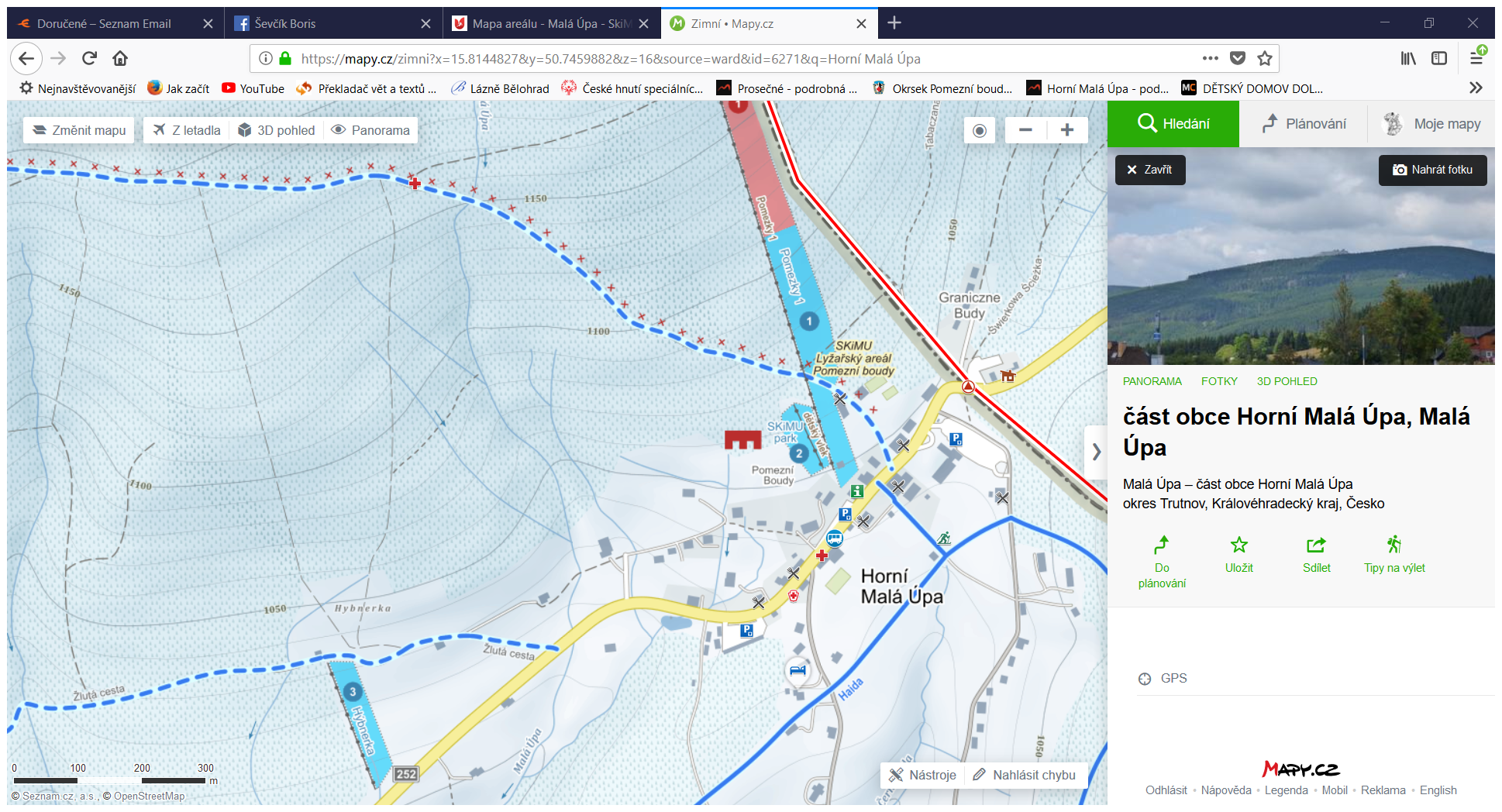 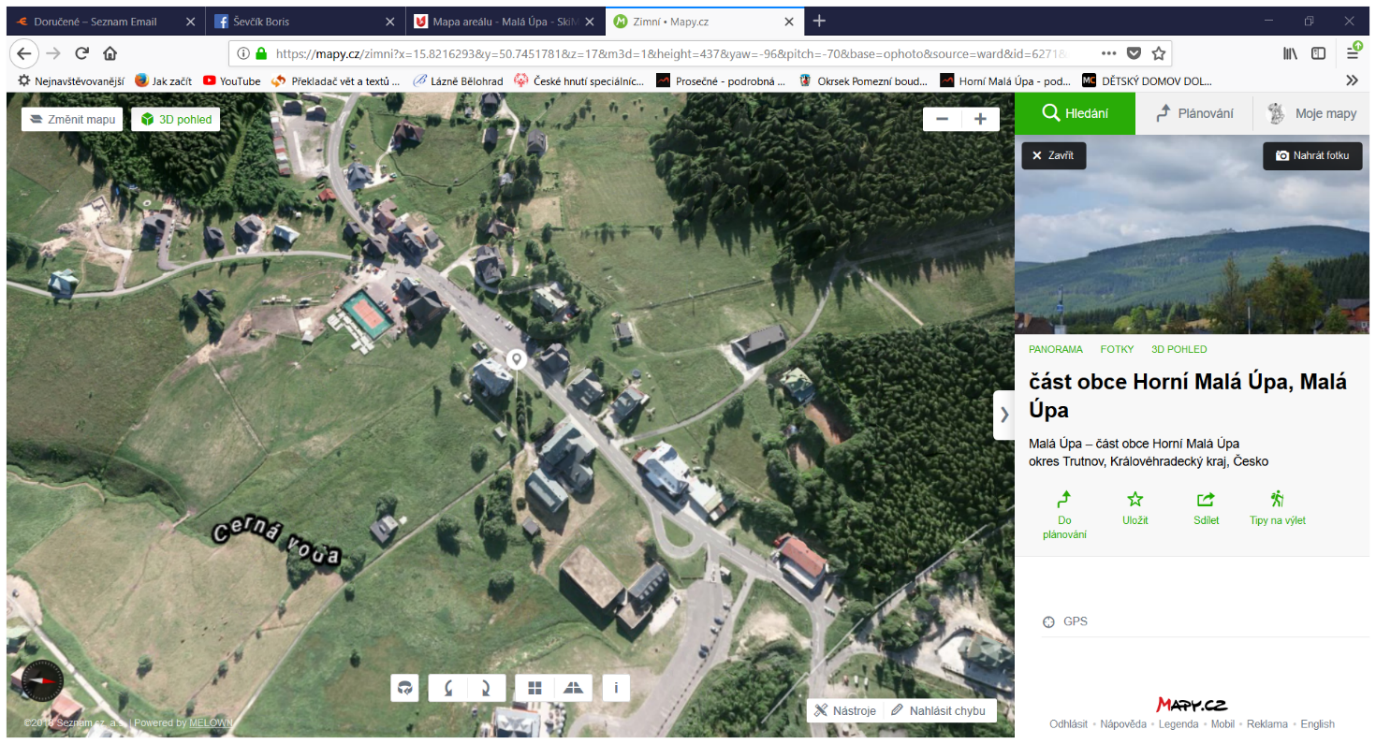     		                             směr příjezdu od Trutnovavchod do SPORTCENTRA vjezd na PARKOVIŠTĚ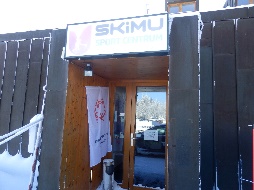 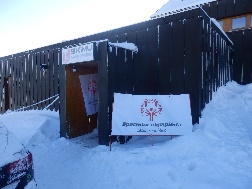 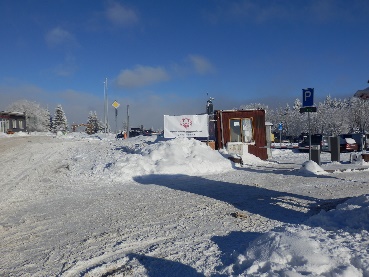 Kontakt : SnowboardJan AlexanderAlexJan@seznam.cz